Ко Дню пожилых людей председатель раенной организации Красного Креста совместно с  сотрудниками  ЦСОН Кореличского района поздравили на дому одиноких и одинокопроживающих пожилого возрастаВ рамках ежегодной благотворительной  акции «Ваша Дапамога» ко Дню пожилых людей  председатель раенной организации Красного Креста совместно с  сотрудниками  ЦСОН Кореличского района поздравили на дому одиноких и одинокопроживающих пожилого возраста.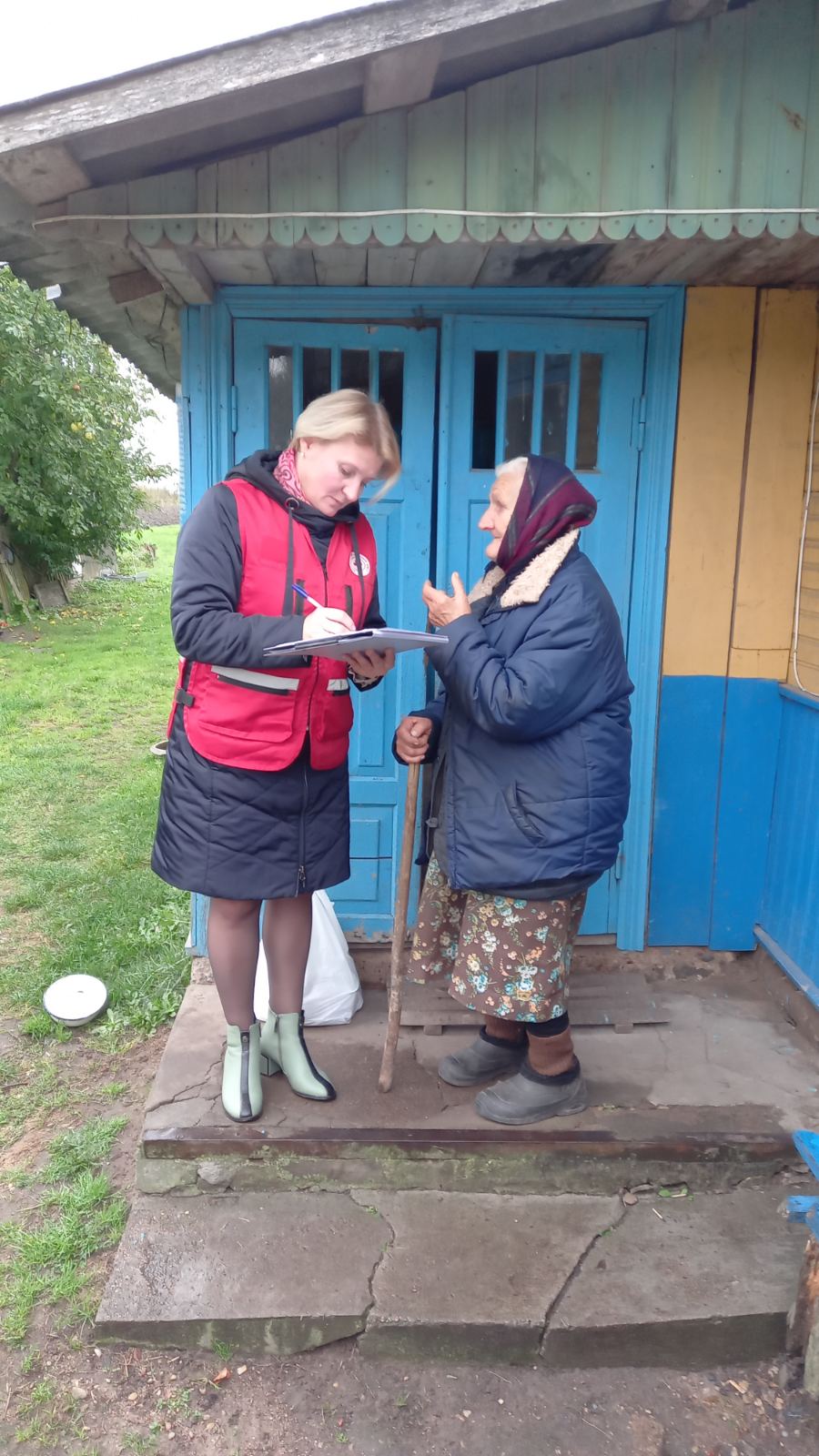 Члены волонтёрской группы «Наполним милосердием сердца…»  отделения дневного пребывания для граждан пожилого возраста ЦСОН преподнесли музыкальные подарки.  Председатель Кореличской районной организации Белорусского Красного Креста вручила продуктовые  наборы с пожеланиями крепкого здоровья, долгих лет жизни, благополучия и бодрости духа!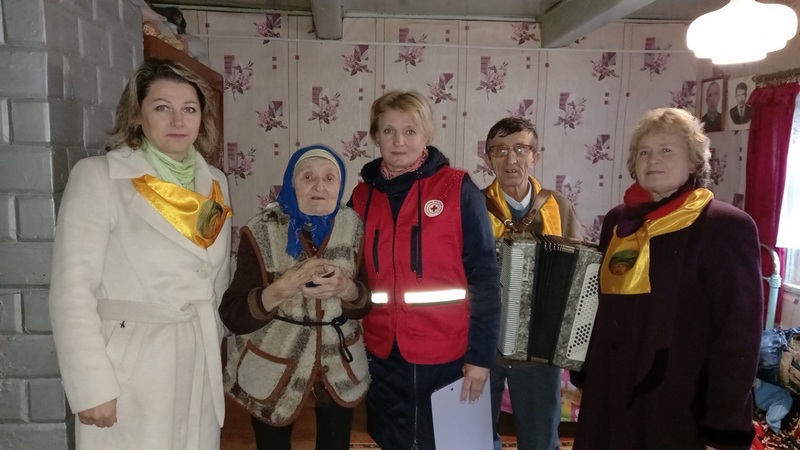 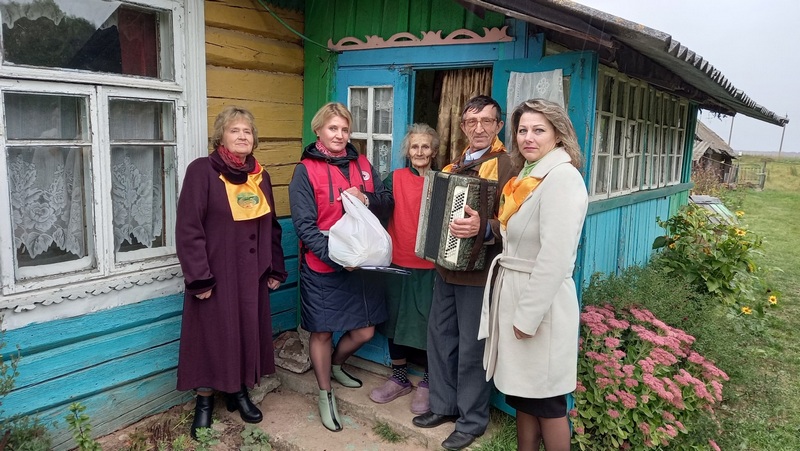 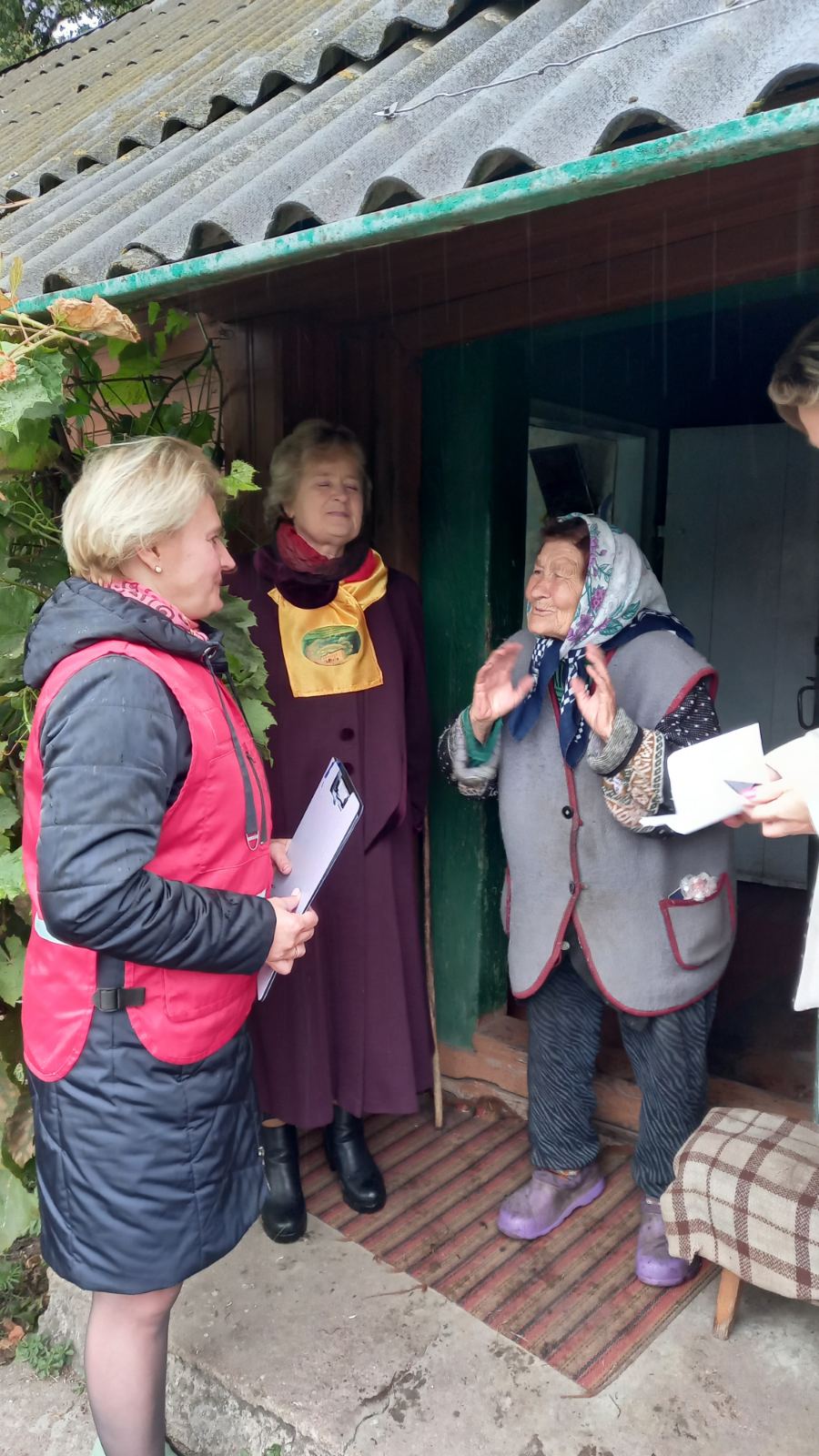 Председатель Кореличской раенной организации Белорусского Красного Креста Светлана Санцевич